Irish Australian Support Association of Queensland Inc.ABN:  19 465 789 249, Springwood QLD 4127 Ph/Fax:  (07) 3391 1300 IASAQ Centre, , , Woolloongabba  Qld  4102 Email:  info@iasaq.com.au  Website:  www.iasaq.com.auMEMBERSHIP APPLICATION		RENEWAL	 	Please tick appropriate box Mr   Mrs   Ms   Miss   Dr   Other…………   Surname ……………………………………………………………..…..Given Name(s)…………………………………………………………………………………...     Date of Birth …………/…………/…………Address ………………………………………………………………………………………………………………………………………….….…………..….. ………………………………………………………………………………………………….…………..............           Postcode …………………….….Home Telephone……………………………………………..………              Work Telephone …………………….…………..……………Mobile……………………………………………………………...               Email Address ……………………………………………………………………………….……………..Country of Birth …………………………………..…  County of Birth (if born in Ireland) ………………………..……….….In applying for membership of the Irish Australian Support Association of Queensland Inc., I declare that I have not been expelled from membership of any other association and I agree to abide by the Constitution of the Association.Signature: ……………………………………………………………………                                            Date: ………………………………………Membership operates on a financial year basis with fees due on 1st July each year.Please tick which class of membership is requestedOrdinary Membership		$10.00			1 YearOrdinary Membership		$50.00			6 Years special dealCorporate Membership		$1,000.00	Associate Membership		$0.00		Membership fee $ ………………..         plus Donation (optional) $ …………….…          TOTAL $ …………………..Payment methods:By Cash/Cheque:Please make cheques payable to & post with Application Form to:	PO Box 663Irish Australian Support Association of Queensland Inc.	SPRINGWOOD  QLD  4127PO Box 663, Springwood QLD 4127OR By Bank Transfer:Account Name: Irish Australian Support Association of Qld Inc BSB: 084-402       Account No. 85-440-3700       Bank: NABQuote Reference:  Initial & SurnameIf paying by bank transfer, please advise us by e-mailing Application Form to:  info@iasaq.com.au  IRISH AUSTRALIAN 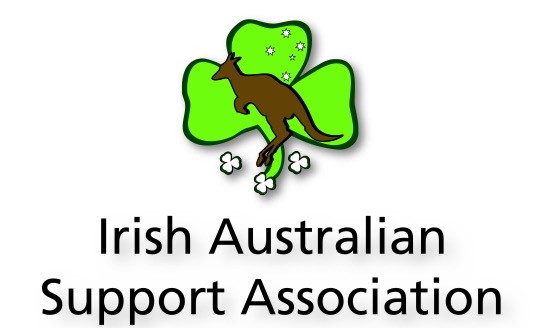 SUPPORT ASSOCIATION of QUEENSLAND INCWho are We?We are a non-profit voluntary organisation, partly funded by the Government of Ireland as part of its Emigrant Support Programme.What do we do?Our principal aim is to assist, where possible, any person or persons from the Irish and Irish Australian Community in times of need or distress. How do we do this?We:provide services to the elderly - fortnightly lunches, hospital and home visitsassist with funeral arrangements and when needed organise the repatriation of deceased back to Irelandorganise appeals on occasions  to help those in financial difficultiessupport newly arrived - a Mothers Group meets weekly helping with transition into Australian societyoffer advice on passport issuessometimes, may be able to help with housing and accommodation problemshave volunteers who visit those in prisonact as a referral agency where there are social and welfare issuessupport other groups offering help to those experiencing mental problemsand much moreHow can you help us?Be aware of our work Tell others about us and what we do.Support our appealsVolunteer your time and skillsLet us know of anyone in the Irish or Irish Australian community who might appreciate contact and/or assistance from usBecome a member - see membership application form overleafWhere are we?Our office is at: 			Justice Place, 5 Abingdon Street, WoolloongabbaWe may be contacted by: 	phone - 0432 087 328 or 3391 1300 		email - info@iasaq.com.auOr visit our website:		www.iasaq.com.au